Ship Station Licence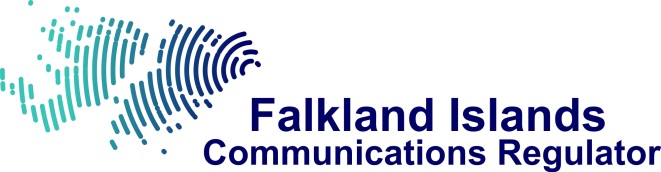 Application FormAll fields marked ** must be completed.SECTION L – COMPLETED FORMSAnnex:Individual Ship Classifications.ANNEX A TOSHIP RADIO LICENCE APPLICATION FORMINDIVIDUAL SHIP CLASSIFICATIONSSECTION A - VESSEL DETAILSSECTION A - VESSEL DETAILSSECTION A - VESSEL DETAILSSECTION A - VESSEL DETAILSSECTION A - VESSEL DETAILSSECTION A - VESSEL DETAILSSECTION A - VESSEL DETAILSName ** (1)Name ** (1)Name ** (1)Call Sign ** (2)Call Sign ** (2)Call Sign ** (2)Former Name ** (21) (if applicable)Former Name ** (21) (if applicable)Former Name ** (21) (if applicable)Former Call Sign ** (22) (if applicable)Former Call Sign ** (22) (if applicable)Former Call Sign ** (22) (if applicable)Port of RegistrationPort of RegistrationPort of RegistrationIndividual Classification **(Annex A) (12)Individual Classification **(Annex A) (12)Individual Classification **(Annex A) (12)Overall LengthOverall LengthOverall LengthGross Tonnage ** (25)Gross Tonnage ** (25)Gross Tonnage ** (25)Type of ShipType of ShipType of ShipIMO or National Register Number ** (24)IMO or National Register Number ** (24)IMO or National Register Number ** (24)Capacity for Persons on Board (Passengers and Crew) ** (30)Capacity for Persons on Board (Passengers and Crew) ** (30)Capacity for Persons on Board (Passengers and Crew) ** (30)Number of Radio Fitted Lifeboats ** (26)Number of Radio Fitted Lifeboats ** (26)Number of Radio Fitted Lifeboats ** (26)SECTION B – APPLICANTS DETAILSSECTION B – APPLICANTS DETAILSSECTION B – APPLICANTS DETAILSOwner ** (20)Owner ** (20)NameOwner ** (20)Owner ** (20)AddressOwner ** (20)Owner ** (20)TelephoneOwner ** (20)Owner ** (20)Email AddressLocal ContactLocal ContactNameLocal ContactLocal ContactOrganizationLocal ContactLocal ContactAddressLocal ContactLocal ContactTelephoneLocal ContactLocal ContactEmail AddressEmergency Shore Contact ** (26)Emergency Shore Contact ** (26)NameEmergency Shore Contact ** (26)Emergency Shore Contact ** (26)OrganizationEmergency Shore Contact ** (26)Emergency Shore Contact ** (26)AddressEmergency Shore Contact ** (26)Emergency Shore Contact ** (26)Telephone (27, 28)Emergency Shore Contact ** (26)Emergency Shore Contact ** (26)Alternate 24 Hour Telephone (29)Emergency Shore Contact ** (26)Emergency Shore Contact ** (26)Email AddressBareboat CharterBareboat CharterBareboat CharterBareboat CharterNameBareboat CharterBareboat CharterBareboat CharterBareboat CharterOrganizationBareboat CharterBareboat CharterBareboat CharterBareboat CharterAddressBareboat CharterBareboat CharterBareboat CharterBareboat CharterTelephoneBareboat CharterBareboat CharterBareboat CharterBareboat CharterEmail AddressSECTION C – NUMERICAL IDENTIFICATION NUMBERSSECTION C – NUMERICAL IDENTIFICATION NUMBERSSECTION C – NUMERICAL IDENTIFICATION NUMBERSSECTION C – NUMERICAL IDENTIFICATION NUMBERSSECTION C – NUMERICAL IDENTIFICATION NUMBERSSECTION C – NUMERICAL IDENTIFICATION NUMBERSSECTION C – NUMERICAL IDENTIFICATION NUMBERSMaritime Mobile Service Identity (MMSI) Number ** (4)Maritime Mobile Service Identity (MMSI) Number ** (4)Maritime Mobile Service Identity (MMSI) Number ** (4)SECTION D – SHIPS COMMUNICATIONS INSTALLATIONSECTION D – SHIPS COMMUNICATIONS INSTALLATIONSECTION D – SHIPS COMMUNICATIONS INSTALLATIONSECTION D – SHIPS COMMUNICATIONS INSTALLATIONSECTION D – SHIPS COMMUNICATIONS INSTALLATIONSECTION D – SHIPS COMMUNICATIONS INSTALLATIONSECTION D – SHIPS COMMUNICATIONS INSTALLATIONBrief Description of Radio Communication Equipment on Board the Vessel (31)Brief Description of Radio Communication Equipment on Board the Vessel (31)Brief Description of Radio Communication Equipment on Board the Vessel (31)SECTION E - SERVICESSECTION E - SERVICESSECTION E - SERVICESSECTION E - SERVICESSECTION E - SERVICESSECTION E - SERVICESSECTION E - SERVICESNature of Service (13)Nature of Service (13)Nature of Service (13)Services Available (14)Services Available (14)Services Available (14)Service Hours (15)Service Hours (15)Service Hours (15)SECTION F - ACCOUNTSSECTION F - ACCOUNTSSECTION F - ACCOUNTSSECTION F - ACCOUNTSSECTION F - ACCOUNTSSECTION F - ACCOUNTSSECTION F - ACCOUNTSAn Accounting Authority must, in general, be nominated to handle the radio traffic accounts of a ship (including traffic generated by Inmarsat terminals that are part of the GMDSS installation) through any coast station or coast earth station without restriction or hindrance.An Inmarsat service provider may be nominated instead of an Accounting Authority in respect of traffic through Inmarsat terminals that are not part of a GMDSS installation, but such traffic will be limited by the terms of the contract to a certain selection of telecommunication operators, service providers or coast earth stations. Future Inmarsat terminals may not require the nomination of an Accounting Authority in order to qualify as part of the GMDSS installation.The Licensee must provide details of how radio traffic accounts for R/T or Inmarsat call etc will be paid by providing detail of the recognised billing entities handling the radio traffic accounts for this ship.An Accounting Authority must, in general, be nominated to handle the radio traffic accounts of a ship (including traffic generated by Inmarsat terminals that are part of the GMDSS installation) through any coast station or coast earth station without restriction or hindrance.An Inmarsat service provider may be nominated instead of an Accounting Authority in respect of traffic through Inmarsat terminals that are not part of a GMDSS installation, but such traffic will be limited by the terms of the contract to a certain selection of telecommunication operators, service providers or coast earth stations. Future Inmarsat terminals may not require the nomination of an Accounting Authority in order to qualify as part of the GMDSS installation.The Licensee must provide details of how radio traffic accounts for R/T or Inmarsat call etc will be paid by providing detail of the recognised billing entities handling the radio traffic accounts for this ship.An Accounting Authority must, in general, be nominated to handle the radio traffic accounts of a ship (including traffic generated by Inmarsat terminals that are part of the GMDSS installation) through any coast station or coast earth station without restriction or hindrance.An Inmarsat service provider may be nominated instead of an Accounting Authority in respect of traffic through Inmarsat terminals that are not part of a GMDSS installation, but such traffic will be limited by the terms of the contract to a certain selection of telecommunication operators, service providers or coast earth stations. Future Inmarsat terminals may not require the nomination of an Accounting Authority in order to qualify as part of the GMDSS installation.The Licensee must provide details of how radio traffic accounts for R/T or Inmarsat call etc will be paid by providing detail of the recognised billing entities handling the radio traffic accounts for this ship.An Accounting Authority must, in general, be nominated to handle the radio traffic accounts of a ship (including traffic generated by Inmarsat terminals that are part of the GMDSS installation) through any coast station or coast earth station without restriction or hindrance.An Inmarsat service provider may be nominated instead of an Accounting Authority in respect of traffic through Inmarsat terminals that are not part of a GMDSS installation, but such traffic will be limited by the terms of the contract to a certain selection of telecommunication operators, service providers or coast earth stations. Future Inmarsat terminals may not require the nomination of an Accounting Authority in order to qualify as part of the GMDSS installation.The Licensee must provide details of how radio traffic accounts for R/T or Inmarsat call etc will be paid by providing detail of the recognised billing entities handling the radio traffic accounts for this ship.An Accounting Authority must, in general, be nominated to handle the radio traffic accounts of a ship (including traffic generated by Inmarsat terminals that are part of the GMDSS installation) through any coast station or coast earth station without restriction or hindrance.An Inmarsat service provider may be nominated instead of an Accounting Authority in respect of traffic through Inmarsat terminals that are not part of a GMDSS installation, but such traffic will be limited by the terms of the contract to a certain selection of telecommunication operators, service providers or coast earth stations. Future Inmarsat terminals may not require the nomination of an Accounting Authority in order to qualify as part of the GMDSS installation.The Licensee must provide details of how radio traffic accounts for R/T or Inmarsat call etc will be paid by providing detail of the recognised billing entities handling the radio traffic accounts for this ship.An Accounting Authority must, in general, be nominated to handle the radio traffic accounts of a ship (including traffic generated by Inmarsat terminals that are part of the GMDSS installation) through any coast station or coast earth station without restriction or hindrance.An Inmarsat service provider may be nominated instead of an Accounting Authority in respect of traffic through Inmarsat terminals that are not part of a GMDSS installation, but such traffic will be limited by the terms of the contract to a certain selection of telecommunication operators, service providers or coast earth stations. Future Inmarsat terminals may not require the nomination of an Accounting Authority in order to qualify as part of the GMDSS installation.The Licensee must provide details of how radio traffic accounts for R/T or Inmarsat call etc will be paid by providing detail of the recognised billing entities handling the radio traffic accounts for this ship.An Accounting Authority must, in general, be nominated to handle the radio traffic accounts of a ship (including traffic generated by Inmarsat terminals that are part of the GMDSS installation) through any coast station or coast earth station without restriction or hindrance.An Inmarsat service provider may be nominated instead of an Accounting Authority in respect of traffic through Inmarsat terminals that are not part of a GMDSS installation, but such traffic will be limited by the terms of the contract to a certain selection of telecommunication operators, service providers or coast earth stations. Future Inmarsat terminals may not require the nomination of an Accounting Authority in order to qualify as part of the GMDSS installation.The Licensee must provide details of how radio traffic accounts for R/T or Inmarsat call etc will be paid by providing detail of the recognised billing entities handling the radio traffic accounts for this ship.Accounting Authority (AA)Accounting Authority (AA)AA Identification Code (AAIC) (18)Accounting Authority (AA)Accounting Authority (AA)NameAccounting Authority (AA)Accounting Authority (AA)TelephoneAccounting Authority (AA)Accounting Authority (AA)EmailAccounting Authority (AA)Accounting Authority (AA)AddressAccounting Authority (AA)Accounting Authority (AA)NameAccounting Authority (AA)Accounting Authority (AA)Position5Accounting Authority (AA)Accounting Authority (AA)Signature5Accounting Authority (AA)Accounting Authority (AA)Date5Inmarsat Service Provider (ISP)Inmarsat Service Provider (ISP)ISP Code (19)Inmarsat Service Provider (ISP)Inmarsat Service Provider (ISP)NameInmarsat Service Provider (ISP)Inmarsat Service Provider (ISP)TelephoneInmarsat Service Provider (ISP)Inmarsat Service Provider (ISP)EmailInmarsat Service Provider (ISP)Inmarsat Service Provider (ISP)AddressInmarsat Service Provider (ISP)Inmarsat Service Provider (ISP)NameInmarsat Service Provider (ISP)Inmarsat Service Provider (ISP)Position6Inmarsat Service Provider (ISP)Inmarsat Service Provider (ISP)Signature6Inmarsat Service Provider (ISP)Inmarsat Service Provider (ISP)Date6SECTION G - EPIRBSSECTION G - EPIRBSSECTION G - EPIRBSSECTION G - EPIRBSSECTION G - EPIRBSSECTION G - EPIRBSSECTION G - EPIRBSComplete the following details for all GMDSS approved EPIRBs carried on board this ship. Note: All EPIRBs carried by ships registered in the Falkland Islands must be coded with the MCA serialised protocol.Complete the following details for all GMDSS approved EPIRBs carried on board this ship. Note: All EPIRBs carried by ships registered in the Falkland Islands must be coded with the MCA serialised protocol.Complete the following details for all GMDSS approved EPIRBs carried on board this ship. Note: All EPIRBs carried by ships registered in the Falkland Islands must be coded with the MCA serialised protocol.Complete the following details for all GMDSS approved EPIRBs carried on board this ship. Note: All EPIRBs carried by ships registered in the Falkland Islands must be coded with the MCA serialised protocol.Complete the following details for all GMDSS approved EPIRBs carried on board this ship. Note: All EPIRBs carried by ships registered in the Falkland Islands must be coded with the MCA serialised protocol.Complete the following details for all GMDSS approved EPIRBs carried on board this ship. Note: All EPIRBs carried by ships registered in the Falkland Islands must be coded with the MCA serialised protocol.Complete the following details for all GMDSS approved EPIRBs carried on board this ship. Note: All EPIRBs carried by ships registered in the Falkland Islands must be coded with the MCA serialised protocol.EPIRB 1Operating Frequency BandOperating Frequency Band121.5/406 MHzY/N1.6 GHzY/NEPIRB 1EPIRB ManufacturerEPIRB ManufacturerEPIRB 1Model NumberModel NumberEPIRB 1Serial NumberSerial NumberEPIRB 1EPIRB Identification Code (23)EPIRB Identification Code (23)EPIRB 1EPIRB Hex ID Code (32)EPIRB Hex ID Code (32)EPIRB Hex ID Code (32)121.5/406 MHz121.5/406 MHz121.5/406 MHzY/NY/N1.6 GHz1.6 GHz1.6 GHzY/NEPIRB 2Operating Frequency BandOperating Frequency BandOperating Frequency BandEPIRB 2EPIRB ManufacturerEPIRB ManufacturerEPIRB ManufacturerEPIRB 2Model NumberModel NumberModel NumberEPIRB 2Serial NumberSerial NumberSerial NumberEPIRB 2EPIRB Identification Code7 (18)EPIRB Identification Code7 (18)EPIRB Identification Code7 (18)EPIRB 2EPIRB Hex ID Code8 (32)EPIRB Hex ID Code8 (32)EPIRB Hex ID Code8 (32)EPIRB 3Operating Frequency BandOperating Frequency BandOperating Frequency Band121.5/406 MHz121.5/406 MHz121.5/406 MHzY/NY/N1.6 GHz1.6 GHz1.6 GHzY/NEPIRB 3EPIRB ManufacturerEPIRB ManufacturerEPIRB ManufacturerEPIRB 3Model NumberModel NumberModel NumberEPIRB 3Serial NumberSerial NumberSerial NumberEPIRB 3EPIRB Identification Code7 (18)EPIRB Identification Code7 (18)EPIRB Identification Code7 (18)EPIRB 3EPIRB Hex ID Code8 (32)EPIRB Hex ID Code8 (32)EPIRB Hex ID Code8 (32)EPIRB 4Operating Frequency BandOperating Frequency BandOperating Frequency Band121.5/406 MHz121.5/406 MHz121.5/406 MHzY/NY/N1.6 GHz1.6 GHz1.6 GHzY/NEPIRB 4EPIRB ManufacturerEPIRB ManufacturerEPIRB ManufacturerEPIRB 4Model NumberModel NumberModel NumberEPIRB 4Serial NumberSerial NumberSerial NumberEPIRB 4EPIRB Identification Code7 (18)EPIRB Identification Code7 (18)EPIRB Identification Code7 (18)EPIRB 4EPIRB Hex ID Code8(32)EPIRB Hex ID Code8(32)EPIRB Hex ID Code8(32)SECTION H – SATELLITE EARTH STATIONS (SES)SECTION H – SATELLITE EARTH STATIONS (SES)SECTION H – SATELLITE EARTH STATIONS (SES)SECTION H – SATELLITE EARTH STATIONS (SES)SECTION H – SATELLITE EARTH STATIONS (SES)SECTION H – SATELLITE EARTH STATIONS (SES)SECTION H – SATELLITE EARTH STATIONS (SES)SECTION H – SATELLITE EARTH STATIONS (SES)SECTION H – SATELLITE EARTH STATIONS (SES)SECTION H – SATELLITE EARTH STATIONS (SES)SECTION H – SATELLITE EARTH STATIONS (SES)SECTION H – SATELLITE EARTH STATIONS (SES)SECTION H – SATELLITE EARTH STATIONS (SES)State the participating system and terminal standard, e.g., Inmarsat Standard A, B or C. Not: Standard C SESs include the EGC receiver. For Other SESs, state the system & terminal type, e.g., Inmarsat M, mini-M, Fleet F or ICO, Globalstar etc.State the participating system and terminal standard, e.g., Inmarsat Standard A, B or C. Not: Standard C SESs include the EGC receiver. For Other SESs, state the system & terminal type, e.g., Inmarsat M, mini-M, Fleet F or ICO, Globalstar etc.State the participating system and terminal standard, e.g., Inmarsat Standard A, B or C. Not: Standard C SESs include the EGC receiver. For Other SESs, state the system & terminal type, e.g., Inmarsat M, mini-M, Fleet F or ICO, Globalstar etc.State the participating system and terminal standard, e.g., Inmarsat Standard A, B or C. Not: Standard C SESs include the EGC receiver. For Other SESs, state the system & terminal type, e.g., Inmarsat M, mini-M, Fleet F or ICO, Globalstar etc.State the participating system and terminal standard, e.g., Inmarsat Standard A, B or C. Not: Standard C SESs include the EGC receiver. For Other SESs, state the system & terminal type, e.g., Inmarsat M, mini-M, Fleet F or ICO, Globalstar etc.State the participating system and terminal standard, e.g., Inmarsat Standard A, B or C. Not: Standard C SESs include the EGC receiver. For Other SESs, state the system & terminal type, e.g., Inmarsat M, mini-M, Fleet F or ICO, Globalstar etc.State the participating system and terminal standard, e.g., Inmarsat Standard A, B or C. Not: Standard C SESs include the EGC receiver. For Other SESs, state the system & terminal type, e.g., Inmarsat M, mini-M, Fleet F or ICO, Globalstar etc.State the participating system and terminal standard, e.g., Inmarsat Standard A, B or C. Not: Standard C SESs include the EGC receiver. For Other SESs, state the system & terminal type, e.g., Inmarsat M, mini-M, Fleet F or ICO, Globalstar etc.State the participating system and terminal standard, e.g., Inmarsat Standard A, B or C. Not: Standard C SESs include the EGC receiver. For Other SESs, state the system & terminal type, e.g., Inmarsat M, mini-M, Fleet F or ICO, Globalstar etc.State the participating system and terminal standard, e.g., Inmarsat Standard A, B or C. Not: Standard C SESs include the EGC receiver. For Other SESs, state the system & terminal type, e.g., Inmarsat M, mini-M, Fleet F or ICO, Globalstar etc.State the participating system and terminal standard, e.g., Inmarsat Standard A, B or C. Not: Standard C SESs include the EGC receiver. For Other SESs, state the system & terminal type, e.g., Inmarsat M, mini-M, Fleet F or ICO, Globalstar etc.State the participating system and terminal standard, e.g., Inmarsat Standard A, B or C. Not: Standard C SESs include the EGC receiver. For Other SESs, state the system & terminal type, e.g., Inmarsat M, mini-M, Fleet F or ICO, Globalstar etc.State the participating system and terminal standard, e.g., Inmarsat Standard A, B or C. Not: Standard C SESs include the EGC receiver. For Other SESs, state the system & terminal type, e.g., Inmarsat M, mini-M, Fleet F or ICO, Globalstar etc.Station NumberStation NumberStation NumberStation Number112233344GMDSS Satellite SESsSystemSystemSystemGMDSS Satellite SESsManufacturer & ModelManufacturer & ModelManufacturer & ModelGMDSS Satellite SESsSerial NumberSerial NumberSerial NumberGMDSS Satellite SESsMobile Identification NumberMobile Identification NumberMobile Identification NumberOther Satellite SESsSystemSystemSystemOther Satellite SESsManufacturer & ModelManufacturer & ModelManufacturer & ModelOther Satellite SESsSerial NumberSerial NumberSerial NumberOther Satellite SESsMobile Identification NumberMobile Identification NumberMobile Identification NumberSECTION I – LONG RANGE IDENTIFICATION TRANSPONDER (LRIT) & SHIP SECURITY ALERT SYSTEMS (SSAS)SECTION I – LONG RANGE IDENTIFICATION TRANSPONDER (LRIT) & SHIP SECURITY ALERT SYSTEMS (SSAS)SECTION I – LONG RANGE IDENTIFICATION TRANSPONDER (LRIT) & SHIP SECURITY ALERT SYSTEMS (SSAS)SECTION I – LONG RANGE IDENTIFICATION TRANSPONDER (LRIT) & SHIP SECURITY ALERT SYSTEMS (SSAS)SECTION I – LONG RANGE IDENTIFICATION TRANSPONDER (LRIT) & SHIP SECURITY ALERT SYSTEMS (SSAS)SECTION I – LONG RANGE IDENTIFICATION TRANSPONDER (LRIT) & SHIP SECURITY ALERT SYSTEMS (SSAS)SECTION I – LONG RANGE IDENTIFICATION TRANSPONDER (LRIT) & SHIP SECURITY ALERT SYSTEMS (SSAS)SECTION I – LONG RANGE IDENTIFICATION TRANSPONDER (LRIT) & SHIP SECURITY ALERT SYSTEMS (SSAS)SECTION I – LONG RANGE IDENTIFICATION TRANSPONDER (LRIT) & SHIP SECURITY ALERT SYSTEMS (SSAS)SECTION I – LONG RANGE IDENTIFICATION TRANSPONDER (LRIT) & SHIP SECURITY ALERT SYSTEMS (SSAS)SECTION I – LONG RANGE IDENTIFICATION TRANSPONDER (LRIT) & SHIP SECURITY ALERT SYSTEMS (SSAS)SECTION I – LONG RANGE IDENTIFICATION TRANSPONDER (LRIT) & SHIP SECURITY ALERT SYSTEMS (SSAS)SECTION I – LONG RANGE IDENTIFICATION TRANSPONDER (LRIT) & SHIP SECURITY ALERT SYSTEMS (SSAS)Long range Identification Transponder (LRIT)ManufacturerManufacturerManufacturerLong range Identification Transponder (LRIT)ModelModelModelLong range Identification Transponder (LRIT)Serial NumberSerial NumberSerial NumberLong range Identification Transponder (LRIT)Mobile Identification Number (MIN)Mobile Identification Number (MIN)Mobile Identification Number (MIN)Long range Identification Transponder (LRIT)Authorised Service Provider (ASP)Authorised Service Provider (ASP)Authorised Service Provider (ASP)Ship Security Alert System (SSAS)ManufacturerManufacturerManufacturerShip Security Alert System (SSAS)ModelModelModelShip Security Alert System (SSAS)Serial NumberSerial NumberSerial NumberShip Security Alert System (SSAS)Mobile Identification Number (MIN)Mobile Identification Number (MIN)Mobile Identification Number (MIN)Ship Security Alert System (SSAS)Authorised Service Provider (ASP)Authorised Service Provider (ASP)Authorised Service Provider (ASP)SECTION J – EQUIPMENT DETAILSSECTION J – EQUIPMENT DETAILSSECTION J – EQUIPMENT DETAILSSECTION J – EQUIPMENT DETAILSSECTION J – EQUIPMENT DETAILSSECTION J – EQUIPMENT DETAILSSECTION J – EQUIPMENT DETAILSSECTION J – EQUIPMENT DETAILSSECTION J – EQUIPMENT DETAILSSECTION J – EQUIPMENT DETAILSSECTION J – EQUIPMENT DETAILSSECTION J – EQUIPMENT DETAILSSECTION J – EQUIPMENT DETAILSComplete this section for Marine Radio Equipment forming part of the ship radio station that you intend to use only on board the vessel named in Section A. Navigation equipment other than Radar does not need to be declared on this form (e.g. GPS, Decca).Complete this section for Marine Radio Equipment forming part of the ship radio station that you intend to use only on board the vessel named in Section A. Navigation equipment other than Radar does not need to be declared on this form (e.g. GPS, Decca).Complete this section for Marine Radio Equipment forming part of the ship radio station that you intend to use only on board the vessel named in Section A. Navigation equipment other than Radar does not need to be declared on this form (e.g. GPS, Decca).Complete this section for Marine Radio Equipment forming part of the ship radio station that you intend to use only on board the vessel named in Section A. Navigation equipment other than Radar does not need to be declared on this form (e.g. GPS, Decca).Complete this section for Marine Radio Equipment forming part of the ship radio station that you intend to use only on board the vessel named in Section A. Navigation equipment other than Radar does not need to be declared on this form (e.g. GPS, Decca).Complete this section for Marine Radio Equipment forming part of the ship radio station that you intend to use only on board the vessel named in Section A. Navigation equipment other than Radar does not need to be declared on this form (e.g. GPS, Decca).Complete this section for Marine Radio Equipment forming part of the ship radio station that you intend to use only on board the vessel named in Section A. Navigation equipment other than Radar does not need to be declared on this form (e.g. GPS, Decca).Complete this section for Marine Radio Equipment forming part of the ship radio station that you intend to use only on board the vessel named in Section A. Navigation equipment other than Radar does not need to be declared on this form (e.g. GPS, Decca).Complete this section for Marine Radio Equipment forming part of the ship radio station that you intend to use only on board the vessel named in Section A. Navigation equipment other than Radar does not need to be declared on this form (e.g. GPS, Decca).Complete this section for Marine Radio Equipment forming part of the ship radio station that you intend to use only on board the vessel named in Section A. Navigation equipment other than Radar does not need to be declared on this form (e.g. GPS, Decca).Complete this section for Marine Radio Equipment forming part of the ship radio station that you intend to use only on board the vessel named in Section A. Navigation equipment other than Radar does not need to be declared on this form (e.g. GPS, Decca).Complete this section for Marine Radio Equipment forming part of the ship radio station that you intend to use only on board the vessel named in Section A. Navigation equipment other than Radar does not need to be declared on this form (e.g. GPS, Decca).Complete this section for Marine Radio Equipment forming part of the ship radio station that you intend to use only on board the vessel named in Section A. Navigation equipment other than Radar does not need to be declared on this form (e.g. GPS, Decca).Equipment TypeEquipment TypeFrequenciesFrequenciesFrequenciesManufacturer & ModelManufacturer & ModelManufacturer & ModelManufacturer & ModelManufacturer & ModelSerial NumbersSerial NumbersSerial NumbersVHF R/T OnlyVHF R/T Only156-163 MHz156-163 MHz156-163 MHzVHF R/T with DSCVHF R/T with DSC156-163 MHz156-163 MHz156-163 MHzDSC Watch ReceiverDSC Watch ReceiverCh70Ch70Ch70VHF portablesVHF portables156-163 MHz156-163 MHz156-163 MHz1.1.1.1.1.VHF portablesVHF portables156-163 MHz156-163 MHz156-163 MHz2.2.2.2.2.VHF portablesVHF portables156-163 MHz156-163 MHz156-163 MHz3.3.3.3.3.VHF 121.5/123.1 MHz TransceiverVHF 121.5/123.1 MHz TransceiverNAVTEX ReceiverNAVTEX ReceiverMF RadiotelephonyMF Radiotelephony1605-4000 KHz1605-4000 KHz1605-4000 KHzMF R/T with DSC and NBDPMF R/T with DSC and NBDP1.1.1.1.1.MF R/T with DSC and NBDPMF R/T with DSC and NBDP2.2.2.2.2.MF DSC Watch ReceiverMF DSC Watch Receiver2187 KHz2187 KHz2187 KHzHF RadiotelephonyHF Radiotelephony4000-27,500 KHz4000-27,500 KHz4000-27,500 KHzMF/HF R/T with DSC and NBDPMF/HF R/T with DSC and NBDP1.1.1.1.1.MF/HF R/T with DSC and NBDPMF/HF R/T with DSC and NBDP2.2.2.2.2.MF/HF DSC Watch ReceiverMF/HF DSC Watch ReceiverSearch and Rescue TransponderSearch and Rescue Transponder1.1.1.1.1.Search and Rescue TransponderSearch and Rescue Transponder2.2.2.2.2.RadarRadar1.1.1.1.1.Equipment TypeEquipment TypeFrequenciesFrequenciesFrequenciesManufacturer & ModelManufacturer & ModelManufacturer & ModelManufacturer & ModelManufacturer & ModelSerial NumbersSerial NumbersSerial NumbersRadarRadar2.2.2.2.2.RadarRadar3.3.3.3.3.UHF PortablesUHF Portables1.1.1.1.1.UHF PortablesUHF Portables2.2.2.2.2.Any Other EquipmentAny Other Equipment1.1.1.1.1.Any Other EquipmentAny Other Equipment2.2.2.2.2.Any Other EquipmentAny Other Equipment3.3.3.3.3.Any Other EquipmentAny Other Equipment4.4.4.4.4.SECTION K - DECLARATIONSECTION K - DECLARATIONSECTION K - DECLARATIONSECTION K - DECLARATIONSECTION K - DECLARATIONSECTION K - DECLARATIONSECTION K - DECLARATIONSECTION K - DECLARATIONSECTION K - DECLARATIONSECTION K - DECLARATIONSECTION K - DECLARATIONSECTION K - DECLARATIONSECTION K - DECLARATIONI declare that:All details shown above are correct to the best of my knowledge.That I will abide by the terms of the Licence. I have no objection to information about my radio equipment and MMSI number (if applicable) being disclosed to the International Telecommunication Union and port authorities for Search and Rescue purposes.The Communications Regulator reserves the right to refuse applications which are incomplete. Applicants are reminded that the provisions of the Radio Regulations on the use of radio equipment must be adhered to at all times.I declare that:All details shown above are correct to the best of my knowledge.That I will abide by the terms of the Licence. I have no objection to information about my radio equipment and MMSI number (if applicable) being disclosed to the International Telecommunication Union and port authorities for Search and Rescue purposes.The Communications Regulator reserves the right to refuse applications which are incomplete. Applicants are reminded that the provisions of the Radio Regulations on the use of radio equipment must be adhered to at all times.I declare that:All details shown above are correct to the best of my knowledge.That I will abide by the terms of the Licence. I have no objection to information about my radio equipment and MMSI number (if applicable) being disclosed to the International Telecommunication Union and port authorities for Search and Rescue purposes.The Communications Regulator reserves the right to refuse applications which are incomplete. Applicants are reminded that the provisions of the Radio Regulations on the use of radio equipment must be adhered to at all times.I declare that:All details shown above are correct to the best of my knowledge.That I will abide by the terms of the Licence. I have no objection to information about my radio equipment and MMSI number (if applicable) being disclosed to the International Telecommunication Union and port authorities for Search and Rescue purposes.The Communications Regulator reserves the right to refuse applications which are incomplete. Applicants are reminded that the provisions of the Radio Regulations on the use of radio equipment must be adhered to at all times.I declare that:All details shown above are correct to the best of my knowledge.That I will abide by the terms of the Licence. I have no objection to information about my radio equipment and MMSI number (if applicable) being disclosed to the International Telecommunication Union and port authorities for Search and Rescue purposes.The Communications Regulator reserves the right to refuse applications which are incomplete. Applicants are reminded that the provisions of the Radio Regulations on the use of radio equipment must be adhered to at all times.I declare that:All details shown above are correct to the best of my knowledge.That I will abide by the terms of the Licence. I have no objection to information about my radio equipment and MMSI number (if applicable) being disclosed to the International Telecommunication Union and port authorities for Search and Rescue purposes.The Communications Regulator reserves the right to refuse applications which are incomplete. Applicants are reminded that the provisions of the Radio Regulations on the use of radio equipment must be adhered to at all times.I declare that:All details shown above are correct to the best of my knowledge.That I will abide by the terms of the Licence. I have no objection to information about my radio equipment and MMSI number (if applicable) being disclosed to the International Telecommunication Union and port authorities for Search and Rescue purposes.The Communications Regulator reserves the right to refuse applications which are incomplete. Applicants are reminded that the provisions of the Radio Regulations on the use of radio equipment must be adhered to at all times.I declare that:All details shown above are correct to the best of my knowledge.That I will abide by the terms of the Licence. I have no objection to information about my radio equipment and MMSI number (if applicable) being disclosed to the International Telecommunication Union and port authorities for Search and Rescue purposes.The Communications Regulator reserves the right to refuse applications which are incomplete. Applicants are reminded that the provisions of the Radio Regulations on the use of radio equipment must be adhered to at all times.I declare that:All details shown above are correct to the best of my knowledge.That I will abide by the terms of the Licence. I have no objection to information about my radio equipment and MMSI number (if applicable) being disclosed to the International Telecommunication Union and port authorities for Search and Rescue purposes.The Communications Regulator reserves the right to refuse applications which are incomplete. Applicants are reminded that the provisions of the Radio Regulations on the use of radio equipment must be adhered to at all times.I declare that:All details shown above are correct to the best of my knowledge.That I will abide by the terms of the Licence. I have no objection to information about my radio equipment and MMSI number (if applicable) being disclosed to the International Telecommunication Union and port authorities for Search and Rescue purposes.The Communications Regulator reserves the right to refuse applications which are incomplete. Applicants are reminded that the provisions of the Radio Regulations on the use of radio equipment must be adhered to at all times.I declare that:All details shown above are correct to the best of my knowledge.That I will abide by the terms of the Licence. I have no objection to information about my radio equipment and MMSI number (if applicable) being disclosed to the International Telecommunication Union and port authorities for Search and Rescue purposes.The Communications Regulator reserves the right to refuse applications which are incomplete. Applicants are reminded that the provisions of the Radio Regulations on the use of radio equipment must be adhered to at all times.I declare that:All details shown above are correct to the best of my knowledge.That I will abide by the terms of the Licence. I have no objection to information about my radio equipment and MMSI number (if applicable) being disclosed to the International Telecommunication Union and port authorities for Search and Rescue purposes.The Communications Regulator reserves the right to refuse applications which are incomplete. Applicants are reminded that the provisions of the Radio Regulations on the use of radio equipment must be adhered to at all times.I declare that:All details shown above are correct to the best of my knowledge.That I will abide by the terms of the Licence. I have no objection to information about my radio equipment and MMSI number (if applicable) being disclosed to the International Telecommunication Union and port authorities for Search and Rescue purposes.The Communications Regulator reserves the right to refuse applications which are incomplete. Applicants are reminded that the provisions of the Radio Regulations on the use of radio equipment must be adhered to at all times.Applicants SignatureApplicants SignatureApplicants SignatureFull Name (Capitals)Full Name (Capitals)Full Name (Capitals)DateDateDateIf you are signing on behalf of a Company or organization, please state:If you are signing on behalf of a Company or organization, please state:If you are signing on behalf of a Company or organization, please state:If you are signing on behalf of a Company or organization, please state:If you are signing on behalf of a Company or organization, please state:If you are signing on behalf of a Company or organization, please state:If you are signing on behalf of a Company or organization, please state:If you are signing on behalf of a Company or organization, please state:If you are signing on behalf of a Company or organization, please state:If you are signing on behalf of a Company or organization, please state:If you are signing on behalf of a Company or organization, please state:If you are signing on behalf of a Company or organization, please state:If you are signing on behalf of a Company or organization, please state:Company/Organization NameCompany/Organization NameCompany/Organization NamePosition in Company/OrganizationPosition in Company/OrganizationPosition in Company/OrganizationPlease return the completed form to:Falkland Islands Maritime Authority Old Design Office, Ross Road Stanley, Falkland IslandsFIQQ 1ZZTel: +500 27233Email: maritime.authority@sec.gov.fk AbbreviationDescriptionAbbreviationDescriptionACVAir-cushion vehicleNETPollution and surface clearance vesselAUXAuxiliary shipNVPNaviplaneAVIDespatch vesselOBOOre-bulk-oil carrierBARLighterOILOil tankerBLKBulk carrierOSCOceanographic shipBLNWhalerOSVOcean-station vesselBLSBuoy shipPAPassenger shipBTAFactory shipPAQLinerCACargo shipPBELivestock carrierCABCoasterPCHBarge carrierCBLCable shipPERDrilling unitCGTCoast-guardPHFishing vesselCHABargePHALightshipCHRTrawlerPHRLighthouse tenderCIMCement carrierPHSFishing guardCITTankerPLEPlatformCOACollierPLTPilot tenderCONContainer shipPMPFirefloatCORCorvettePMXCargo and passengerCROCruiserPONPontoonCTRCutterPTAAircraft carrierDESDestroyerPTHHelicopter carrierDIVShip used by diversRAMSalvage shipDMNMinesweeperRAVSupply vesselDOUCustoms launchROCRock breakerDRGDredgerROURoRo shipDRYDry cargoSAURescue vesselDUNKetchSECStand-by safety vesselECOTraining shipSLOSloopESCEscort shipSMNSubmarineEXPResearch ship Survey ShipSRVPatrol shipFBTFerryTHOTunny shipFPSFast patrol shipTPGLiquefied gas carrierFRGReeferTPOOre carrierFRMWeather shipTPSSolvent carrierFRTFrigateTPTTransportFRUFruit carrierTPWForest-product carrierGENGeneral cargoTRATrampGOLSchoonerTUGPusherGRCGrain carrierTVHTugGRFFloating craneVDOVehicle carrierGSWarshipVDTLaunchHOPHospital shipVLRHydrofoilHYDHydrographic shipXXXSailing shipICEIce breakerYATUnspecifiedICNWaste incineratorINSInspection shipLANLobster shipLOULuggerMORBankerMOUMine layerMTBMotor boat